I Love Science Festival 2024Formulaire de demande de subside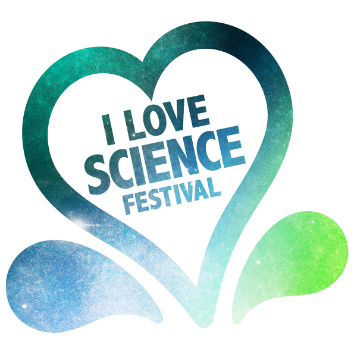 « Nom de votre organisation »« Nom de votre projet »Attention : le nom de l’organisation et le nom du projet seront les noms utilisés pour la communication générale de l’événement et la signalétique. Merci de faire attention à l’orthographe, majuscule, minuscule etc.Contact :Evy Ceuleerseceuleers@innoviris.brussels+32 2 600 50 56Identification de l’organisationDétails sur l’organisationEn cas de projet en partenariat, cette section doit être remplie pour chaque organisation partenaire.Coordonnées bancaires(*) Le titulaire du compte doit obligatoirement être l’organisation bénéficiant de la subvention. A titre d’exemple, pour une école, le numéro de compte ne peut être celui de l’enseignant ou de l’Association des Parents.Personne de contact pour les questions financièresMissions de l’organisationPartenariatLe projet se fait-il en partenariat avec un ou plusieurs autre(s) organisme(s) bruxellois ?Oui 	 NonSi oui, les sections 1, 5, 6 et 7 de ce formulaire doivent être complétées pour chaque organisation partenaire.Identification et résumé du projetInformation sur le coordinateurLe coordinateur est la personne en charge du projet.Titre de votre projetThématique(s) scientifique(s) abordée(s)Quelle(s) thématique(s) scientifique(s) sont abordées dans le cadre de ce projet ?L’activité proposée entre dans une des zones/thématiques suivantes :  Humain Nature & Environnement Technologies Air & espace Ingéniosité Art Mobilité NumériqueSi vous proposerez différentes activités merci de préciser les thématiques pour chacune d’elles.Résumé du projetVeuillez faire une brève description de votre projet (10 à 15 lignes).Modalités pratiquesPrévision de la composition de l’équipeAfin d’avoir une première idée du nombre de personnes présentes sur les différents stands, veuillez remplir les champs suivants : Total d’animateurs/membres du personnel par jour : ……….Dont ……… parlant français, ……… parlant néerlandais et ……… parlant anglaisDates et durée de votre projetLa durée du projet ne considère pas uniquement la réalisation durant le festival mais également la préparation et les poursuites éventuelles. Le projet ne peut pas avoir commencé avant l’introduction de la demande de projet.Public cibleQuelle(s) tranche(s) d'âge le projet vise-t-il ?Quel est le contexte socioculturel ou socioéconomique du ou des groupes cibles ? Quel est le ratio hommes/femmes des participants visés ? S'il n'est pas possible de donner un chiffre exact, veuillez donner une estimation. Quelle(s) communauté(s) linguistique(s) est (sont) visée(s) par le projet ? Combien de personnes au total ce projet touchera-t-il ? S'il n'est pas possible de donner un chiffre exact, veuillez donner une estimation.Innoviris se veut une organisation qui reflète la diversité sociétale. Pour que cette diversité soit également représentée dans les projets de sensibilisation qu’Innoviris finance, l’Institut mène une politique qui a pour ambition de renforcer l’égalité dans notre société.Innoviris souhaite inciter les porteurs de projets à prendre conscience des discriminations des personnes directement ou indirectement impactées, selon le genre, l’origine ethnique et culturelle, l’orientation sexuelle, l’identité et l’expression de genre, ou l’origine et la situation sociale. Innoviris les encourage à réfléchir sur les manières dont leurs projets peuvent être plus inclusifs. Le but étant de réduire, voire d’éliminer, les différences de traitement entre les personnes.Votre projet aborde-t-il, activement et consciemment, l’une des dimensions suivantes ? le genre						Oui	 Nonl’origine ethnique et culturelle,			Oui	 Nonl’orientation sexuelle,				Oui	 Non l’identité et l’expression de genre,			Oui	 Nonl’origine et la situation sociale.			Oui	 NonSi la réponse est oui pour une des dimensions, veuillez expliquer :Le projet accentue-t-il l’une ou plusieurs de ces discriminations ? 		Oui	 NonSi oui, veuillez expliquer :Le projet s’efforce-t-il de réduire les différences de traitement entre les personnes ?Oui	 NonSi oui, veuillez expliquer :Programme détaillé du projetObjectifs du projetImpact attendu sur la sensibilisation, la diffusion ou la promotion aux sciences, technologies et à l’innovationProgramme du projetVeuillez détailler le programme de votre projet. Cette section servira de base pour la rédaction de la convention.En cas de projet porté par plusieurs partenaires, merci de détailler le champs d’action de chaque partenaire.Quel(s) moyen(s) mettez-vous en œuvre pour atteindre ces objectifs, quelle démarche pédagogique employez-vous ? Description des éditions précédentes s’il y a lieu et des résultats obtenus sur le public ciblé.Budget prévisionnelEn cas de projet en partenariat, cette section doit être remplie pour chaque organisation partenaire.Récupérez-vous la TVA ? 	Oui	 NonMontant demandé : Ce montant coïncide avec le total pris en charge par Innoviris dans le budget.Veuillez compléter le détail de votre budget prévisionnel dans le formulaire prévu à cet effet. Veuillez indiquer les postes pour lesquels vous souhaitez obtenir un financement et à quelle hauteur.  Si vous êtes assujetti à la TVA, merci de noter les coûts HTVA.Du matériel supplémentaire peut être commandé auprès des organisateurs via le  formulaire technique prévu à cet effet. Le cas échéant, n’oubliez pas d’inclure les frais de location de ce matériel dans votre budget prévisionnel.Mesures sanitaires :Veuillez tenir compte dans votre budget du matériel nécessaire pour accueillir le public dans le respect des mesures sanitaires (masque, gel…).Si le montant total de votre projet excède votre demande de financement, précisez avec quels fonds vous pourvoyez au solde. Indiquez également toute autre subvention que vous pourriez recevoir pour ce projet et toute autre subvention structurelle que vous pourriez recevoir.Si cette activité a connu des éditions précédentes, a-t-elle été subsidiée ? Si oui, par qui et pour quel montant ?Remarques éventuelles :Autorisation et signatureEn cas de projet en partenariat, cette section doit être remplie pour chaque organisation partenaire.L’organisme porteur de projet certifie avoir pris connaissance du Règlement de l’appel à projet, et en accepter les conditions et autorise Innoviris à procéder aux enquêtes nécessaires à l’examen de la présente demande et certifie conformes et véritables les informations contenues dans le présent formulaire.DECLARATION SUR L'HONNEURJe soussigné, ………………………………………, en ma qualité d’administrateur de l'entreprise :………………..Adresse : ………………………………………………………………………….. BRUXELLESNuméro d’entreprise ………………..Ayant introduit une demande de subside pour un projet de sensibilisation/promotion des sciences auprès d'Innoviris pour la réalisation du projet intitulé «………………………………..», Montant du subside sollicité : .................................Cette intervention de la Région de Bruxelles-Capitale m'est accordée par référence au Règlement (UE) 2023/2831 de la Commission du 13 décembre 2023 relatif à l’application des articles 107 et 108 du traité sur le fonctionnement de l’Union européenne aux aides de minimis (publié au JO, L, du 15 décembre 2023) (ci-après le « Règlement »).Par la présente, je reconnais que le montant du subside mentionné ci-dessus ne porte pas le montant total des aides qui m'ont déjà été accordées dans le cadre dudit Règlement à un montant supérieur à 300.000,00 € sur une période de 3 ans.Ce plafond s’applique quels que soient la forme, l’objectif des aides, ainsi que la nature de l'entité subsidiante (fédérale, régionale, communautaire, provinciale, communale, …). Le montant de l’aide accordée dans le cadre du présent dossier doit par conséquent être pris en compte dans le cas où je bénéficierai ultérieurement d'une nouvelle aide de minimis.Je déclare que mon entreprise a reçue au cours des trois exercices fiscaux précédents et de l’exercice fiscal en cours, les autres aides de minimis suivantes (relevant du Règlement ou de tout autre règlement de minimis) :Je déclare également avoir pris connaissance des règles de cumul applicables entre les différents règlements de minimis susmentionnés, que je respecte.J'affirme sur l'honneur que la présente déclaration est sincère et complète.Date :			SignatureCETTE DÉCLARATION FAIT PARTIE INTÉGRANTE DU FORMULAIRE DE DEMANDE ET DOIT IMPÉRATIVEMENT SOUMISE EN MÊME TEMPS QUE CELLE-CI, SOUS PEINE D’IRRECEVABILITÉ DE LA DEMANDE.Cette déclaration n’est pas nécessaire pour les organismes de recherche et les écoles.Pour toute information concernant les aides de minimis : Georges Picarelle : gpicarelle@innoviris.brussels – 02/600.50.72AnnexesAfin d’être pris en considération, votre dossier doit être accompagné des pièces administratives et technique suivantes :Si vous êtes une structure ou entité dotée de la personnalité juridique : statuts de l’organisation.Pour les asbl et entreprises : les comptes annuels complets des trois dernières années 2021-2022-2023. Si les comptes approuvés de 2023 ne sont pas encore disponibles, merci de envoyer les comptes provisoires Pour les asbl et entreprises : le budget de 2024 Si vous êtes une école communale : un CV complet du directeur de l’établissement et un document attestant que celui-ci se porte responsable de la subvention octroyée.Le budget prévisionnel dans le formulaire prévu à cet effet. Un relevé d’identité bancaire (preuve que le numéro de compte bancaire appartient à l’organisation demandeuse).Formulaire technique et fiche animationSi le dossier est porté par plusieurs partenaires, chaque partenaire doit remettre toutes ces annexes à l’exception du formulaire logistique et technique qui est commun.Date de début du projetDD/MM/YYYYDurée du projetXX moisMontant du budgetXXXX €Taux d'intervention sollicitéXX %Subside sollicitéXXXX €Nom de l’organisationForme légaleAnnée de créationAdresse bruxelloise (siège social ou d’exploitation)N° d’entrepriseNombre de collaborateurs fixesTéléphoneWeb site (éventuellement)Web site (éventuellement)Autorités hiérarchiques (éventuellement)Autorités hiérarchiques (éventuellement)Nom et titre de la personne légalement responsableNom et titre de la personne légalement responsableAdresse e-mail de la personne légalement responsable. Attention : cette adresse sera utilisée pour vous envoyer les documents officielsAdresse e-mail de la personne légalement responsable. Attention : cette adresse sera utilisée pour vous envoyer les documents officielsN° de téléphone de la personne légalement responsableN° de téléphone de la personne légalement responsableNom de la banque Numéro de compte Titulaire du compte*Nom et prénom Fonction principale Adresse mailNuméro de téléphoneNom et titre du coordinateur Nom de l’organisme pour lequel le coordinateur travailleAdresse e-mail du coordinateurN° de téléphone du coordinateurDate Signature autoriséeEntité subsidianteDate d’octroi de l’aide (date de l’acte officiel conférant l’aide, quelle que soit la date du versement de l’aide)Type d’aide de minimis (voir note de bas de page)Montant de l’aide de minimisExercice fiscal n-3Exercice fiscal n-3Exercice fiscal n-3Exercice fiscal n-3Exercice fiscal n-2Exercice fiscal n-2Exercice fiscal n-2Exercice fiscal n-2Exercice fiscal n-1Exercice fiscal n-1Exercice fiscal n-1Exercice fiscal n-1Exercice fiscal n (année en cours)Exercice fiscal n (année en cours)Exercice fiscal n (année en cours)Exercice fiscal n (année en cours)